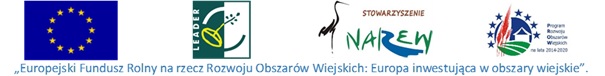 FORMULARZ  ZGŁOSZENIOWYWarsztaty kulinarne  „Łączenie tradycyjnych smaków Podlaskich i Portugalskich”realizowany w  ramach projektu współpracy  pn. "Synteza tradycyjnych receptur okazją na gospodarczą ewolucję regionu”21-22.09.2023r. Majątek Howieny, Pomigacze……………………………………………………Data i podpis Zgodnie z art. 6 ust.1 lit. a) ogólnego rozporządzenia o ochronie danych osobowych z dnia 27 kwietnia 2016 r. (Dz. Urz. UE L 119 z 04.05.2016) wyrażam zgodę na wykorzystywanie mojego wizerunku przez Stowarzyszenie N.A.R.E.W.- Narwiańska Akcja Rozwoju Ekonomicznego Wsi w celu udokumentowania warsztatu kulinarnego.……………………………………………Data i podpis Zgodnie z art. 13 ust. 1 i 2 oraz art. 14 ust 1 i 2 Rozporządzenia Parlamentu Europejskiego i Rady (UE) 2016/679 z dnia 27 kwietnia 2016 r. w sprawie ochrony osób fizycznych w związku z przetwarzaniem danych osobowych i w sprawie swobodnego przepływu takich danych oraz uchylenia dyrektywy 95/46/WE ((Dz. Urz. UE L 119 z 04.05.2016).Informuję, że:1. Administratorem Państwa danych osobowych jest Stowarzyszenie N.A.R.E.W.- Narwiańska Akcja Rozwoju Ekonomicznego Wsi z siedzibą ul. Lipowa 4, 18-106 Turośń Kościelna. 2. Zgodnie z art. 37 ust. 1 lit. a) RODO, administrator powołał Inspektora Ochrony Danych, z którym można się kontaktować pod adresem poczty elektronicznej: inspektor@stowarzyszenienarew.org.pl3. Państwa dane osobowe przetwarzane będą w celu:a) organizacji warsztatu na podstawie art. 6 ust. 1 lit. c ogólnego rozporządzenia o ochronie danych osobowych z dnia 27 kwietnia 2016 r.;c) udokumentowania warsztatu oraz budowania pozytywnego wizerunku – na podstawie Art. 6 ust. 1 lit. a ogólnego rozporządzenia o ochronie danych osobowych z dnia 27 kwietnia 2016 r.4. Odbiorcami Państwa danych osobowych na podstawie przepisów prawa lub podpisanych umów powierzenia mogą zostać osoby upoważnione przez Administratora, podmioty upoważnione na podstawie przepisów prawa, podmioty prowadzącym działalność bankową, operatorzy pocztowi, kurierzy oraz obsługa informatyczna. 5. Państwa dane osobowe będą przetwarzane do czasu utrzymania celu operacji, a pozostałym zakresie do wycofania zgody na przetwarzanie, na które zgoda została wyrażona.6. Przysługuje Państwu, w zależności od charakteru przetwarzania, prawo dostępu do treści swoich danych osobowych oraz prawo żądania ich sprostowania, usunięcia lub ograniczenia przetwarzania, prawo do sprzeciwu, prawo do przenoszenia danych, a także prawo wniesienia skargi do organu nadzorczego – Prezesa Urzędu Ochrony Danych Osobowych. Dodatkowo w przypadku, gdy podstawą przetwarzania Państwa danych osobowych jest Państwa dobrowolna zgoda, przysługuje Państwu prawo do cofnięcia wyrażonej zgody w dowolnym momencie.7. Podanie przez Państwa danych osobowych, w zależności od ściśle określonego celu przetwarzania, może być wymogiem ustawowym lub umownym lub warunkiem zawarcia umowy.8. Państwa dane osobowe nie będą wykorzystywane do zautomatyzowanego podejmowania decyzji ani profilowania, o którym mowa w art. 22 RODO.Wypełniony i podpisany formularz zgłoszeniowy prosimy przesłać skanem na adres e-mail: biuro@stowarzyszenienarew.org.pl lub złożyć osobiście w siedzibie biura LGD, najpóźniej do dnia 6 września 2023 roku do godz. 16.00. Decyduje kolejność zgłoszeń.Instytucja Zarządzająca Programem Rozwoju Obszarów Wiejskich na lata 2014-2020 – Minister Rolnictwa i Rozwoju Wsi.Operacja współfinansowana ze środków Unii Europejskiej w ramach poddziałania 19.3. „Przygotowanie i realizacja działań w zakresie współpracy z lokalną grupą działania” Programu Rozwoju Obszarów Wiejskich na lata 2014-2020 współfinansowanego z Europejskiego Funduszu Rolnego na Rzecz Rozwoju Obszarów Wiejskich: Europa inwestująca w obszary wiejskie.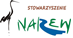              Stowarzyszenie N.A.R.E.W.-Narwiańska Akcja Rozwoju Ekonomicznego WsiUl. Lipowa 4; 18-106 Turośń Kościelna; tel. 601 890 186/ 601 890 187www.stowarzyszenienarew.org.pl; biuro@stowarzyszenienarew.org.plChoroszcz, Kobylin-Borzymy, Poświętne, Krypno, Łapy, Sokoły, Suraż, Turośń Kościelna, Tykocin, Wyszki, ZawadyImię/Imiona i NazwiskoAdresTelefon